DEMANDE D’HORAIRE ATYPIQUE1ère demande d’aménagement de travail:            Demande de prolongation             Veuillez cocher l’option correspondante à votre semaine régulière de travail et à l’A.T.T. désiré :1911 (100-3148)Définition : Horaire de travail modifié par une augmentation du nombre d’heures par jour sans toutefois excéder douze (12) heures de travail;Horaire comportant le même nombre d’heures par période de deux (2) semaines.Conditions :Être titulaire d’un poste à temps complet ou détenir une assignation à temps complet de plus de 6 mois (statut TCT).Nom de la personne salariée : Matricule :      Titre d’emploi :     Syndicat :     APTS          CSN 2         CSN 3          FIQ          Non syndiqué Semaine de travail actuelleSemaine de travail suite à l’aménagement de temps de travail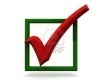 35h 70h réparties sur 9 jours de travail par deux semaines 35h 70h réparties sur 8 jours de travail par deux semaines 35h 70h réparties sur 7 jours de travail par deux semaines36.25h72.50h réparties sur 9 jours de travail par deux semaines36.25h72.50h réparties sur 8 jours de travail par deux semaines36.25h72.50h réparties sur 7 jours de travail par deux semaines37.50h75h réparties sur 9 jours de travail par deux semaines37.50h75h réparties sur 8 jours de travail par deux semaines37.50h75h réparties sur 7 jours de travail par deux semaines38.75h77.50h réparties sur 9 jours de travail par deux semaines38.75h77.50h réparties sur 8 jours de travail par deux semaines38.75h77.50h réparties sur 7 jours de travail par deux semainesPar la présente, je désire me prévaloir de l’aménagement de l’horaire selon les modalités décrites à la convention collective nationale en vigueur :APTS : Annexe 7CSN : Annexe YFIQ : Annexe 6Durée de l’horaire atypique : un (1) an à compter de la mise en vigueur de l’entente J’ai pris connaissance de l’ensemble des modalités reliées à ma demande d’A.T.T. et je les accepte dans leur intégralité. Je comprends que pour me désister de l’horaire A.T.T, je dois en aviser par écrit mon supérieur immédiat avec un préavis de 45 jours. Je comprends que dans l’éventualité où j’obtiens un poste ou un remplacement autre que celui détenu lors de l’entente, celle-ci prendra fin automatiquement.Signature de la personne salariée : ____________________________________       Date : Réponse du supérieur immédiat 	J’accepte votre demande dans son intégralité. 	Je ne peux accepter votre demande pour les motifs suivants :Le nouvel aménagement d’horaire sera effectif le pour une durée d’une (1) année.Nom du supérieur immédiat : Signature du supérieur immédiat : ____________________________________       Date : Veuillez retourner le formulaire au service de la rémunération et des avantages sociaux par courriel à l’adresse suivante : service.ras.cisssme16@ssss.gouv.qc.ca ou par télécopieur au 450-468-8169